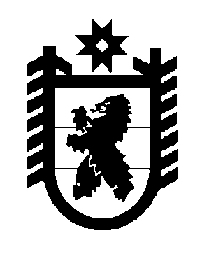 Российская Федерация Республика Карелия    ПРАВИТЕЛЬСТВО РЕСПУБЛИКИ КАРЕЛИЯПОСТАНОВЛЕНИЕот  2 марта 2018 года № 89-Пг. Петрозаводск О внесении изменений в постановление Правительства Республики Карелия от 10 декабря 2007 года № 173-ППравительство Республики Карелия п о с т а н о в л я е т:Внести в Положение о Межведомственной комиссии по вопросам охраны окружающей среды на территории Республики Карелия, утвержденное постановлением Правительства Республики Карелия от 10 декабря 2007 года               № 173-П «О Межведомственной комиссии по вопросам охраны окружающей среды на территории Республики Карелия» (Собрание законодательства Республики Карелия, 2007, № 12, ст. 1603), следующие изменения:1) в пункте 1 слова «и территориальных органов федеральных органов исполнительной власти» исключить;2) пункт 4 изложить в следующей редакции:«4. Основной задачей Комиссии является разработка предложений о реализации государственной политики в области охраны окружающей среды на территории Республики Карелия.»;3)  подпункт 3 пункта 5 изложить в следующей редакции:«3) разработкой предложений о совершенствовании координации деятельности органов исполнительной власти Республики Карелия при решении вопросов организации и развития на территории Республики Карелия системы экологического образования и формирования экологической культуры.»;4) в пункте 13 слова «, за исключением случаев, предусмотренных настоящим Положением» исключить;5) в пункте 17 слова «Министерство сельского, рыбного хозяйства и экологии Республики Карелия» заменить словами «Министерство природных ресурсов и экологии Республики Карелия».            Глава Республики Карелия 					                 А.О. Парфенчиков